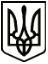 МЕНСЬКА МІСЬКА РАДА(вісімнадцята сесія восьмого скликання) РІШЕННЯ21 квітня 2022 року	м. Мена	№ 114Про затвердження проєкту землеустрою для надання земельної ділянки в оренду гр. Гречусі В.Г.Розглянувши звернення громадянки Гречухи Віри Григорівни щодо затвердження проєкту землеустрою щодо відведення земельної ділянки комунальної власності для надання їй в оренду площею 1,0435 га кадастровий номер 7423010100:03:000:0911 для ведення товарного сільськогосподарського виробництва (код КВЦПЗ 01.01), яка розташована за адресою: Чернігівська область, Корюківський район, місто Мена, вулиця Сидоренка, 111а, керуючись ст. 12, 93, 120, 122, пунктами 27 та 28 розділу Х «Перехідні положення» Земельного кодексу України, ст. 26 Закону України «Про місцеве самоврядування в Україні», Законом України «Про оренду землі», Менська міська рада ВИРІШИЛА:Затвердити проєкт землеустрою щодо відведення земельної ділянки комунальної власності для надання громадянці Гречусі Вірі Григорівні в оренду площею 1,0435 га кадастровий номер 7423010100:03:000:0911 для ведення товарного сільськогосподарського виробництва (код КВЦПЗ 01.01), яка розташована за адресою: Чернігівська область, Корюківський район, місто Мена, вулиця Сидоренка, 111а.Передати в оренду громадянці Гречусі Вірі Григорівні земельну ділянку площею 1,0435 га кадастровий номер 7423010100:03:000:0911 для ведення товарного сільськогосподарського виробництва (код КВЦПЗ 01.01), яка розташована за адресою: Чернігівська область, Корюківський район, місто Мена, вулиця Сидоренка, 111а, строком на 1 (один) рік та установити орендну плату в розмірі 8%  нормативної грошової оцінки земельної ділянки, що визначається від середньої нормативної грошової оцінки одиниці площі ріллі по Чернігівській області.Доручити міському голові Примакову Г.А. укласти договір оренди  земельної ділянки, зазначеної в пункті 2 цього рішення, та подати його на державну реєстрацію відповідно до вимог чинного законодавства. Контроль за виконанням рішення покласти на першого заступника міського голови О.Л. Неберу.Міський голова	Геннадій ПРИМАКОВ